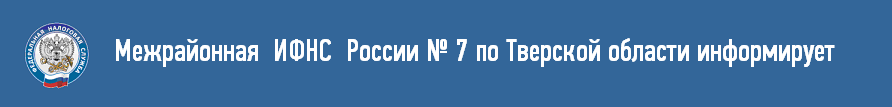 При прекращении деятельности в качестве индивидуального предпринимателя не забудьте уплатить страховые взносыС 1 января 2017 года в случае прекращения деятельности в качестве индивидуального предпринимателя необходимо в течение 15 календарных дней от даты снятия с учета  произвести уплату страховых взносов за себя на обязательное пенсионное и медицинское страхование.Сумма страховых взносов рассчитывается исходя из дохода от предпринимательской деятельности, в порядке, установленном главой 34Налогового кодекса РФ (п. 1 ст.430 , п. 5 ст. 432). Платежи производятся на следующие коды бюджетной классификации:обязательное пенсионное страхование: КБК 182 1 02 02140 06 1110 160 (взносы);обязательное медицинское страхование: КБК 182 1 02 02103 08 1013 160 (взносы).Если в период с 1 января 2017 года индивидуальный предприниматель производил выплаты и иные вознаграждения физическим лицам, то до дня подачи в регистрирующий орган заявления о государственной регистрации прекращения физическим лицом деятельности в качестве индивидуального предпринимателя, он должен представить в налоговый орган по своему месту жительства расчет по страховым взносам.Расчет представляется  за период с 01.01.2017 по день представления указанного расчета включительно с сумм выплат и иных вознаграждений, начисленных им в пользу своих работников. Уплатить страховые взносы за работников необходимо в течение 15 календарных дней со дня подачи расчета по страховым взносам (п. 1- 6 ст.420, п.15 ст. 431, п. 2 ст.419Налогового кодекса РФ). Платежи производятся на следующие коды бюджетной классификации:обязательное пенсионное страхование: КБК 182 1 02 02010 06 1010 160 (взносы);обязательное медицинское страхование: КБК 182 1 02 02101 08 1013 160 (взносы);обязательное социальное страхование: КБК 182 1 02 02090 07 1010 160 (взносы).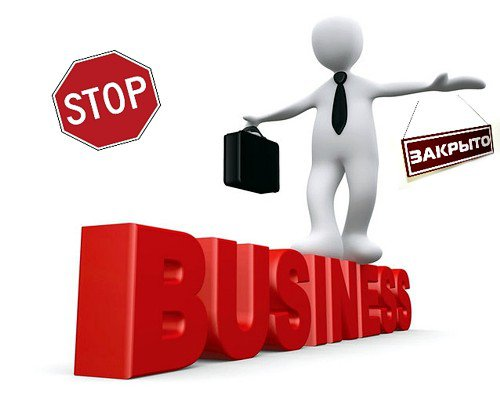 